Name:....................................................................................	Adm No.:............................								Class………………………Candidate’s Signature: .........................								Date: ...................................232/3PHYSICSPaper 3PRACTICALTERM 2, 2019Time: 2 hours MOKASA II EXAMINATIONFORM FOUR EXAMINATIONPHYSICSPaper 3Instructions to CandidatesWrite your name and index number in the spaces provided above.Sign and write the date of the examination paper.Answer ALL the questions in the spaces provided in the question paper.ALL working MUST be clearly shown where necessary.Mathematical tables and silent electronic calculators may be used.Candidates should check the paper to ascertain that all the pages are printed as indicated and that no questions are missing.Take density of water 1g/cm3.1. 	You are provided with the following apparatus:Rectangular glass blockTwo plain papersFour optical pinsFour paper pins or thumb pinsProtractorHalf metre rulePART A:PROCEDURE:(i)Place the glass block on the plain paper on it’s largest area, trace it’s outline  and mark  it’s  sides A,B,C and D . Mark the point  P0 on the  centre of side  BC as shown in figure 1 below;(ii)Measure the breadth of the glass block.b =                                                                                                          (1mk)(iii)Replace the glass  block  and fix an object pin at  P0  such that the pin lies along  the  surface of the glass block.(iv)With your eye on the side AD closer to A ,fix pins P1 and P2  such that they are in line  with the image Pi of Po as seen  from the side AD  through the glass block.(v)From the same  side AD closer to D,fix pins P3  and P4 such that they are  in line with the image Pi of  P0 seen through the glass block.(vi)Remove the glass  block and join P1 and P2 , and P3  and P4 to meet at Pi.(vii)Join P0 to Pi  and measure length  P0PiP0Pi=…………………………………..cm                                                                (1mk)(viii)Determine the ratio;= n                                              (2mks)(Hand in the outline with the question paper.)                                                      (2mks)PART B:(i)Trace the outline of the glass block again on the second plain paper and label it ABCD as shown in  figure 2.(ii)Construct a  normal on the side AB approximately 3cm from A and measure angle of incidence i=300 (secure the plain paper using paper pins).(iii)Replace the glass block on the outline and fix pins P1 and P2 along the line of 300.(iv)Viewing  from the sides CD through the block, fix pins P3 and P4 such that they appear in line with the images of P1 and P2.(v)Join P3 and P4   and join x and y.(vi)Extend the line P1 and P2 to obtain lateral displacement as shown in the figure and measure the lateral displacement d and angle r0.(vii)Tabulate your results.(viii)Repeat the procedure in (i) to (vi) for angles of incidence 400, 500,600 and 700.(Hand in the plain paper on which you have done your experiment together with the exam paper)                                                                                                            (2mks)                                                                                                                                                                                                                             (5mks)(ix)Plot a graph of d (cm) against r0                                                                          (5mks)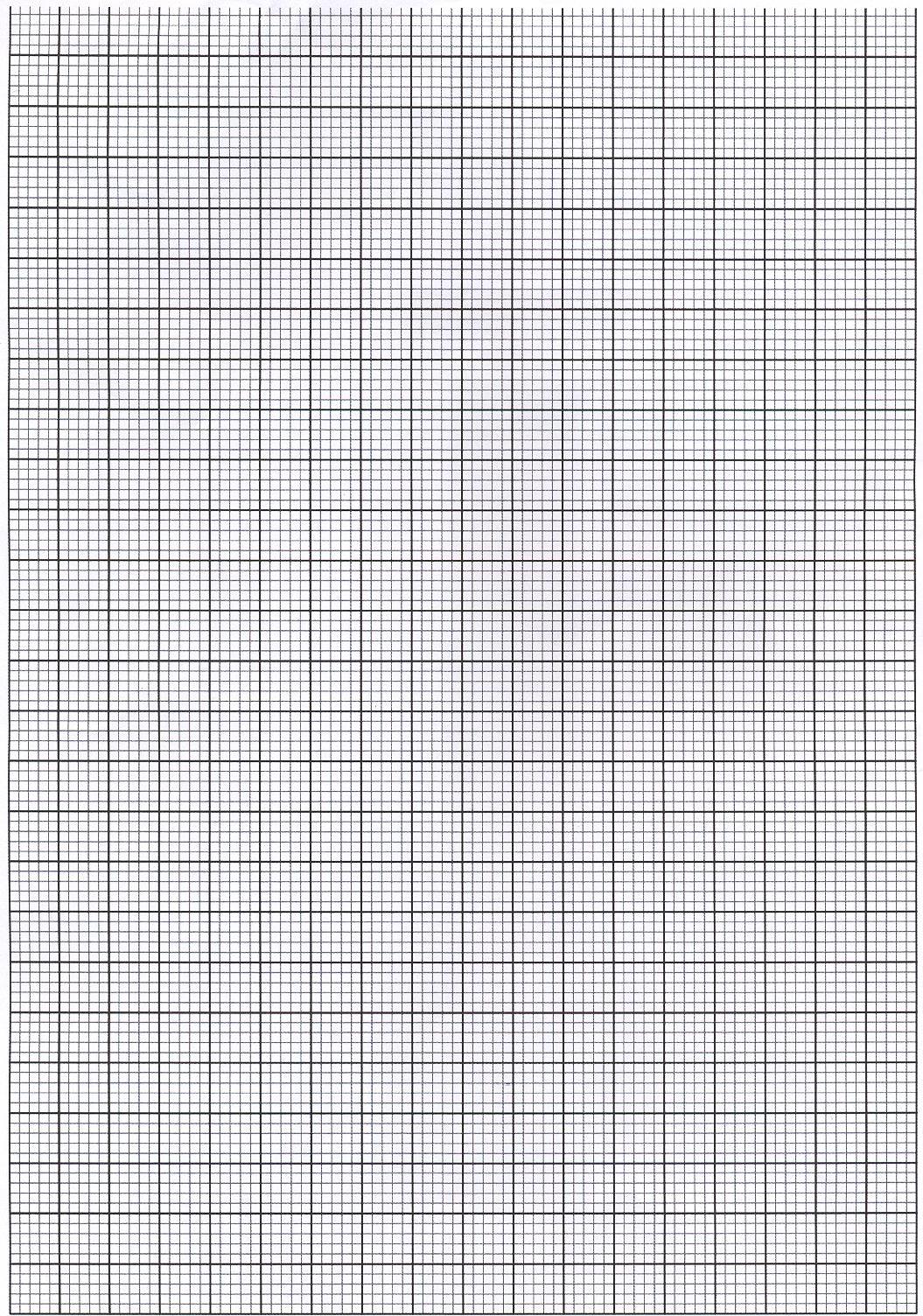 (x)From your graph;Determine the value r0 where the lateral displacement d equals to the breadth b of the block.r0 = ………………………………………………………                              (1mk)Given that   k sin r0=1,    determine the value of k                                       (2mks)Question 2:PART A:(a)You are provided with the following;A voltmeterA milliammeterA capacitor  CA switchA stop watchFive connecting wiresTwo dry cells and a cell holderA carbon resistor labeled R  (4.7kΩ)Set up the circuit as in fig.3 below. S and T are crocodile clips.(i)Charge the capacitor C by connecting the crocodile clip to S. Record the reading of the voltmeter,V.V = ……………………………………….                                                             (1mk)(ii)Calculate the value of the current I0, given that I0=   , where R = 4700Ω        (2mks)(b) (i) Discharge the capacitor by disconnecting the crocodile clip from S and connecting it to T. Observe and record  the highest reading of the milliameter I1. (this is the current  at t0=0 ).(you may have to repeat the process to obtain an accurate value.)I1=……………………………………….                                                               (1mk)(ii)Recharge the capacitor by connecting the crocodile clip to S.(iii)Discharge the capacitor and at the same time,start the stop watch to measure the time t1, taken  for  the current to decrease to half the value of I1    ie   I1,;       t1 =………………………………….                                                                          (1mk)                                                           (c) (i) Recharge the capacitor and repeat the procedure in (b) (iii) above to measure the time t2 , taken for the current to decrease to      I1.     t2=…………………………………                                                                      (1mk)(i) Recharge the capacitor and repeat the procedure in (b) (iii) above to measure the time t3 , taken for the current to decrease to      I1.        t3=…………………………………                                                                   (1mk)    N.B: Transfer the above values in the following table;                 (ii) Use the values of the currents;  I1, I1, , I1 I1  and their corresponding times as in the above table to draw a graph of current I (y axis) against time  t on the grid provided.                        (3mks) 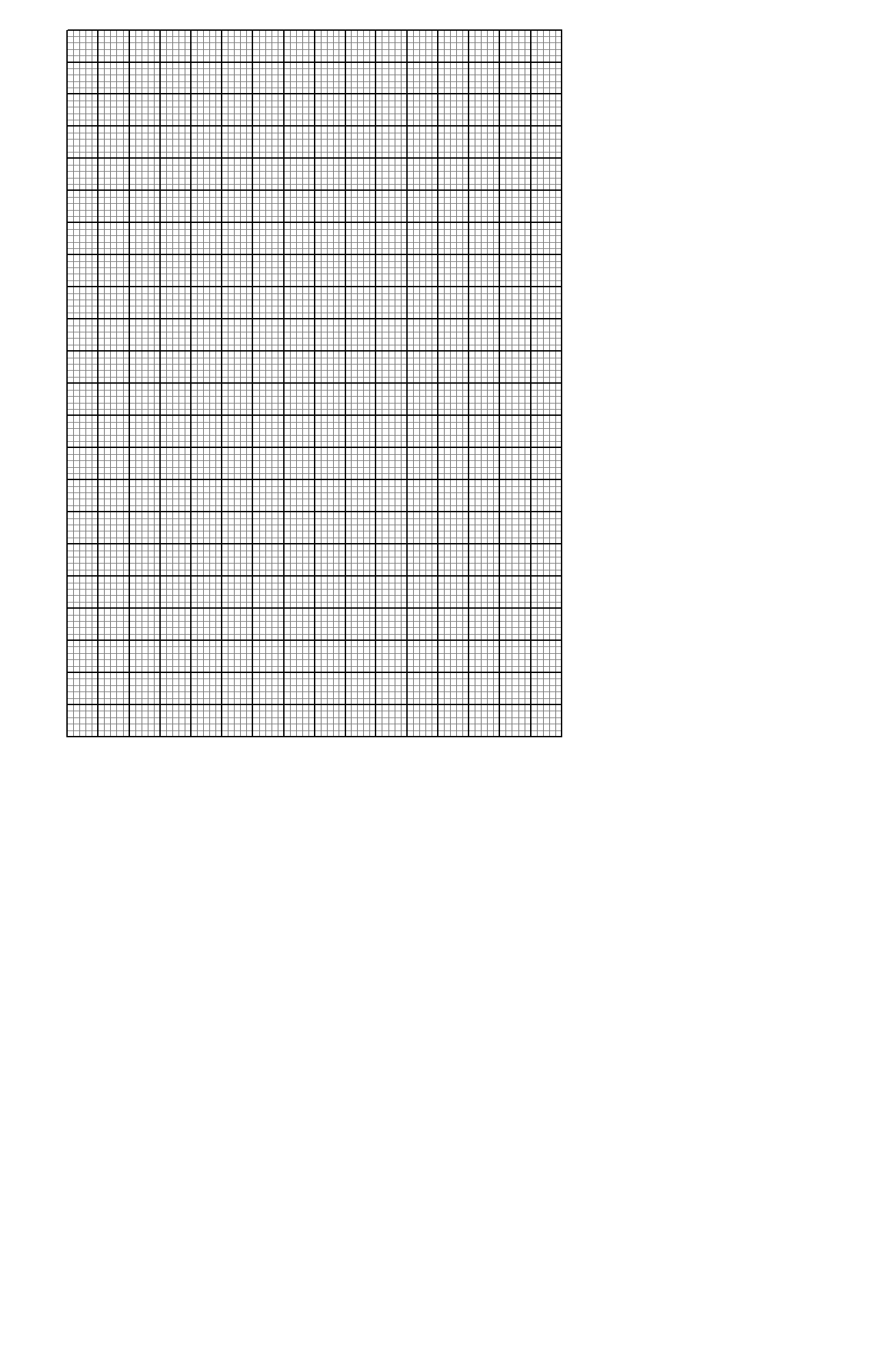 PART B:2. You are provided with the following;A metre ruleA knife edgeOne 50g  mass and a 100g massSome threadSome water in a beakerLiquid L in a beakerTissue paperProceed with the experiment as follows;(i)Balance the metre rule on the knife edge and record the reading at this point.Balance point = ……………………………. cm                                                        (1mk)(For the rest of the experiment; the knife edge must be placed at this position.)(ii)Set up the apparatus as shown in figure 4  below;Use the thread provided to hang the masses such that the positions of the support can be adjusted.               The balance point is attained by adjusting the position of the 100g mass.Note  that the distance X and D are measured  from the knife edge.and the 50g mass  is fully submerged in the water. Record the values of X and D.X = …………………………………… cm                                                              (1mk)D = …………………………………….cm                                                              (1mk)Apply the principle of moments to determine the weight W1of  the 50g mass in water and hence determine  the upthrust  Uw in water.                                                               (2mks)W1 = ………………………………………………NUw = ……………………………………………….NRemove the 50g  mass from the water and dry it using the tissue paper .(iii)  Now balance the metre rule when the 50g mass is fully immersed in the liquid L . Record the value of the distance X.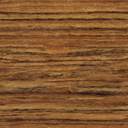 liquid  LX=………………………………………. cm.                                                   (1mk)       Apply the principle of moments to determine to determine W2 of the the 50g mass in the liquid L and hence determine the upthrust UL in the liquid.	W2………………………………………………………………..                     (1 Mark)UL…………………………………………………………………                     (1 Mark)(iv) Determine the  relative density R.D. of the liquid L, given that; R.D.=                                                                           (1mk)(v) Find the density of liquid L in kg/m3.                                                               (1mk)    i03040506070    r0d(cm)Current (mA )I1 I1 I1I1.Current (mA )Time (s)t0 t1t2t3Time (s)